Zadnja ura pred podaljšanim vikendom … Najprej preglej DN - DZ 46-49/2, 5, 6, 8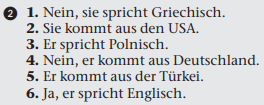 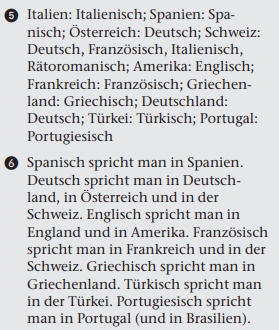 Pri rešitvah v 5. nalogi piše »Amerika (USA). Stavek bi bil »In den USA / In der Vereinigten Staaten spricht man Englisch.Izgovorjava: USA [u-es-a]Vereinigten Staaten [fer-ajnig-ten štaa-ten]8. nalogaMan spricht Deutsch in Deutschland.In Deutschland spricht man Deutsch.Deutsch spricht man in Deutschland.Pravilo: če je oseba na začetku (man), ji sledi glagol (spricht)če nekaj postaviš spredaj (In Deutschland), se oseba in glagol zamenjata (spricht man)Reši vaje v DZ 47/3, 48/7, 51/11.Za slušno vajo v DZ 50/10 glej zapis posnetka (glej spodaj). Pomoč: Herkunft  Woher kommt er/sie?Wohnort  Wo wohnt er/sie?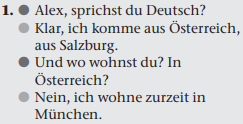 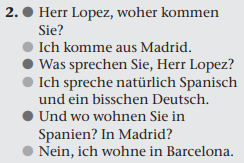 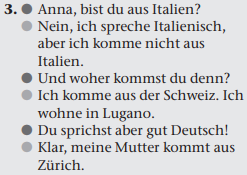 Za slušno vajo v U 72/11 glej zapise posnetkov (glej spodaj).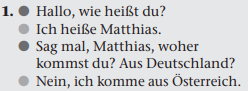 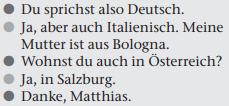 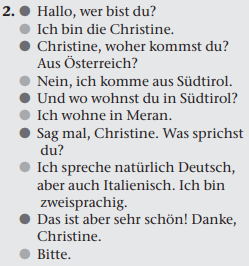 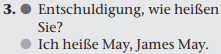 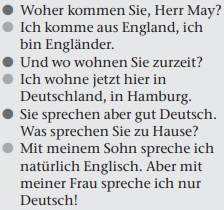 Kot zanimivost si poglej video o praznovanju velike noči v Nemčiji. https://www.youtube.com/watch?v=RRvkIfdg8bAPrvič ga poglej brez podnapisov, drugič pa (če želiš) jih lahko vklopiš. S pomočjo slike poskušaj sklepati, o čem deklica pripoveduje.Dekoracija, ki jo boš videl ob 0:58 je tipična za Nemčijo – tam običajno okrasijo kar grmovja na vrtu ali pa celo drevesa. Spodaj si lahko pogledaš dve fotografiji, ki sem ju jaz posnela pred nekaj leti v Bremnu: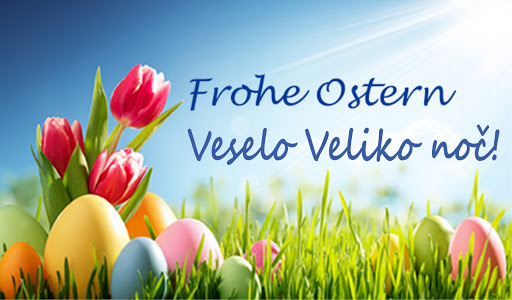 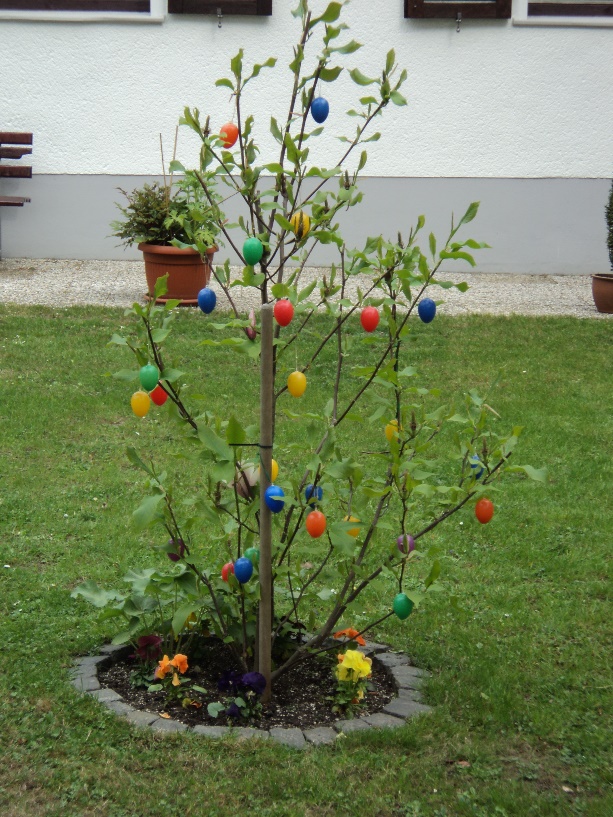 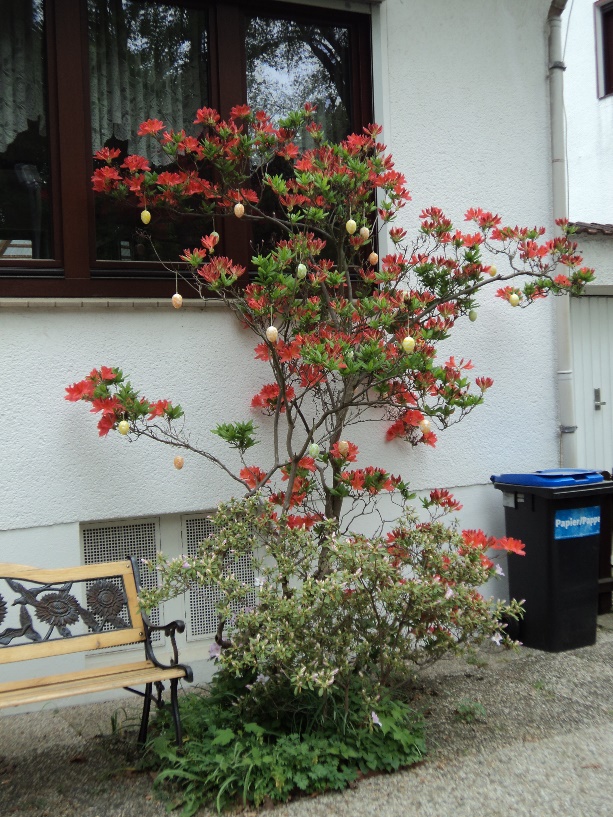 